.POINT FORWARD, POINT SIDE, COASTER STEP (RIGHT & LEFT)ROCK DIAGONAL FORWARD, WAVE RIGHT, ROCK DIAGONAL FORWARD, COASTER STEPTRIPLE STEP X 4 FULL TURN RIGHT(We raise and we join the palms of the right hand with the pair of front, while we turn full turn)TOE SWITCHES AND HOLD, HEEL SWITCHES, SCUFF, HITCH STOMP(While doing the stomp we hit the palms of the hand with the couple in front)Mediterraneam's Tirol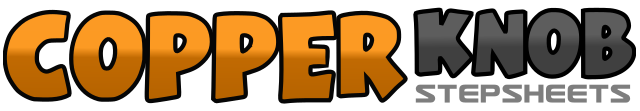 .......Count:32Wall:1Level:Beginner Contra Line.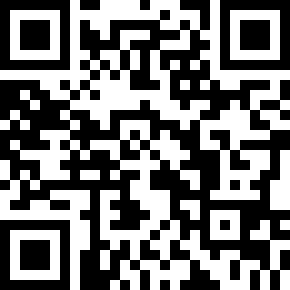 Choreographer:Marita Torres (ES) - January 2017Marita Torres (ES) - January 2017Marita Torres (ES) - January 2017Marita Torres (ES) - January 2017Marita Torres (ES) - January 2017.Music:The Cowboy Yodel - Cliona HaganThe Cowboy Yodel - Cliona HaganThe Cowboy Yodel - Cliona HaganThe Cowboy Yodel - Cliona HaganThe Cowboy Yodel - Cliona Hagan........1Toe right forward2Toe right to right3RF back&LF back next to RF4RF forward5Toe left forward6Toe left to left7LF back&RF back next to LF8LF forward1Rock RF forward diagonally2Recover to LF3RF behind LF&LF to  left4RF cross over LF5Rock left foot forward diagonally6Recover to RF7LF back&RF back8LF forward1 & 2RF forward, LF behind right, RF forward3 & 4LF forward, RF behind left, LF forward5 & 6RF forward, LF behind right, RF forward7 & 8LF forward, RF behind left, LF forward1Point RF right2Hold (clap)&RF next to left3Point LF to the left4Hold (clap)&LF next to right5Heel RF forward&RF next to left6Heel LF forward&LF next to right7Scuff&Hich RF forward8Stomp RF next to LF (palms of the hands in front)